Р О С С И Й С К А Я   Ф Е Д Е Р А Ц И Я Б Е Л Г О Р О Д С К А Я   О Б Л А С Т Ь 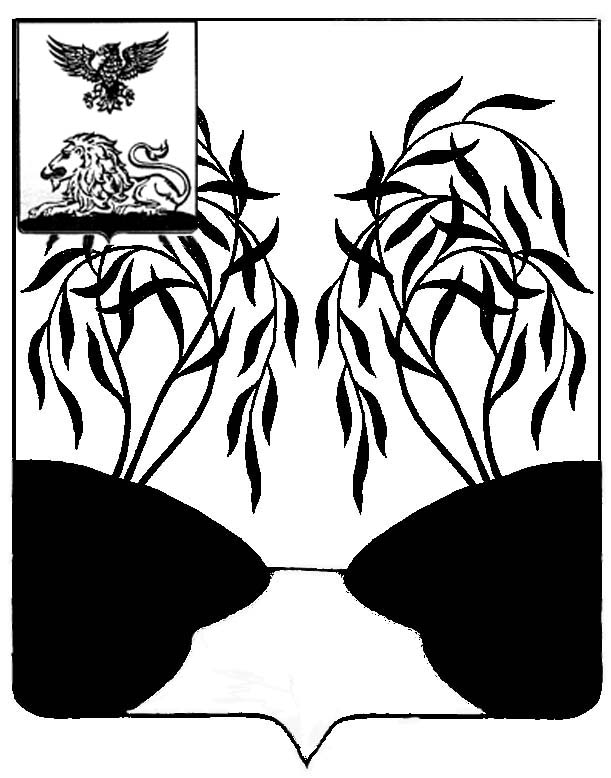 МУНИЦИПАЛЬНЫЙ  СОВЕТ  МУНИЦИПАЛЬНОГО РАЙОНА «РАКИТЯНСКИЙ РАЙОН» БЕЛГОРОДСКОЙ  ОБЛАСТИ          Двадцать шестое  заседание Муниципального совета Р Е Ш Е Н И Е от 28 апреля 2021 года							                   № 4 О внесении изменений в решениеМуниципального совета от 27 ноября 2020 года № 7 «Об утверждении прогнозного плана (программы) приватизации объектов муниципальной собственности  Ракитянскогорайона на 2021 год»	В соответствии со ст.10 Федерального закона от 21.12.2001 года   №178-ФЗ «О приватизации государственного и муниципального имущества», в целях эффективного использования  имущества, находящегося в  муниципальной  собственности Ракитянского района, Муниципальный совет Ракитянского района р е ш и л:            1. Внести в решение Муниципального совета муниципального района «Ракитянский район» Белгородской области от 27 ноября 2020 года №7 «Об утверждении прогнозного плана (программы) приватизации объектов муниципальной собственности Ракитянского района на 2021 год» (далее - План) следующие изменения:	     - дополнить План пунктом 6, согласно приложения к настоящему решению; решению;	    - приложение № 2, утвержденное в пункте 1 указанного решения, исключить. 	2. Настоящее решение вступает в силу с момента его официального опубликования.3. Контроль за исполнением настоящего решения возложить на комиссию Муниципального совета по экономическому развитию, бюджету, налоговой политике и муниципальной собственности (А.И. Белоконев) ПредседательМуниципального совета                                                                           Н.М. Зубатова                                                          Приложение                                                                                              	                                                        к решению Муниципального  совета	                                                                      от 28 апреля 2021г.                                                                                                                                                                                                              № 4	                                                                                                           Движимое имущество, подлежащее включению в прогнозный план (программу) приватизации  объектов муниципальной собственности Ракитянского района  на 2021 год№ п/пМесто нахождения объектаХарактеристика объектовХарактеристика объектовХарактеристика объектовОбременениеОбременениеПланируемый период приватизацииПредлагаемый способ приватизации№ п/пМесто нахождения объектаНаименование объекта, кадастровый номер Этаж-ностьПлощадь, кв.м.ВидПользо-вательПланируемый период приватизацииПредлагаемый способ приватизации1234567896Белгородская область, Ракитянский район, п. РакитноеАвтобус ПАЗ 32053-110-07----2021Продажа через торги на аукционе